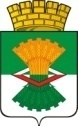 ДУМА  МАХНЁВСКОГО МУНИЦИПАЛЬНОГО ОБРАЗОВАНИЯчетвертого созываРЕШЕНИЕот  31 августа    2022 года           п.г.т. Махнёво                                 № 181   О внесении изменений в решение Думы Махнёвского муниципального образования от 05.07.2022 № 162 «Об определении размеров  оплаты  труда  лиц,  замещающих муниципальные должности и лиц,  замещающих должности муниципальной службы в органах местного самоуправления  Махнёвского муниципального образования»( с изменениями от 28.07. 2022  № 170)          В соответствии со статьей 134 Трудового кодекса Российской Федерации,       Федеральным  законом  от 7 февраля 2011 года № 6-ФЗ «Об общих принципах организации и деятельности контрольно-счетных органов субъектов Российской Федерации и муниципальных образований, Дума Махнёвского муниципального образования РЕШИЛА:     1. Внести изменения в решение Думы Махнёвского муниципального образования от 05.07.2022 № 162 «Об определении размеров  оплаты  труда  лиц,  замещающих муниципальные должности и лиц,  замещающих должности муниципальной службы в органах местного самоуправления  Махнёвского муниципального образования» (с изменениями от 28.07. 2022  №  170) следующего содержания: 1.1 Приложение № 3 «Размер должностного оклада Председателя Контрольного управления муниципального образования» изложить  в следующей редакции: ( прилагается).  2. Настоящее Решение  опубликовать  в  газете «Алапаевская искра» и разместить на сайте Махнёвского муниципального образования в информационно-телекоммуникационой сети  «Интернет».3. Настоящее решение вступает       в силу   с 1 сентября   2022 года.4. Контроль   исполнения настоящего Решения возложить на постоянную комиссию по экономической политике налогам и финансам (С.В.Дюкова).Председатель Думымуниципального образования                                                С.Г.АлышовГлава муниципального образования			           А.С.Корелин                                             Приложение № 3к Решению Думы Махнёвского                                     муниципального образования                                                                                                                                                                                    от  31.08. 2022    № 181    				    Размер должностного оклада Председателя Контрольного управления  муниципального образования Наименование должностиЕжемесячный должностной оклад (в рублях)Председатель  Контрольного управления 14843